РОССИЙСКАЯ ФЕДЕРАЦИЯРОСТОВСКАЯ ОБЛАСТЬБЕЛОКАЛИТВИНСКИЙ РАЙОНМУНИЦИПАЛЬНОЕ ОБРАЗОВАНИЕ«СИНЕГОРСКОЕ СЕЛЬСКОЕ ПОСЕЛЕНИЕ»СОБРАНИЕ ДЕПУТАТОВ СИНЕГОРСКОГО СЕЛЬСКОГО ПОСЕЛЕНИЯПЯТОГО СОЗЫВАРЕШЕНИЕ17.11.2021        № 09п. СинегорскийОб утверждении структуры Администрации Синегорскогосельского поселения	В соответствии с Федеральным законом от 06 октября 2003 года № 131-ФЗ «Об общих принципах организации местного самоуправления в Российской Федерации»,  Уставом муниципального образования «Синегорское сельское поселение» Собрание депутатов Синегорского сельского поселения  решило:Утвердить структуру Администрации Синегорского сельского поселения  согласно приложению.Решение Собрания депутатов Синегорского сельского поселения от 12.03.2020 № 96 "Об утверждении структуры Администрации Синегорского сельского поселения" считать утратившим силу.Настоящее решение вступает в силу после его официального опубликования  и распространяется на правоотношения возникшие с 01.01.2021 года. 4. Контроль за исполнением настоящего решения возложить на заведующего сектором по общим и земельно-правовым вопросам Администрации Синегорского  сельского поселения  Беседину С.П. Председатель Собрания депутатов – Глава Синегорскогосельского поселения                                                                       Фатеева Э.Г.Приложениек решению Собрания депутатов Синегорского сельского поселенияот  11.2021  № СтруктураАдминистрации Синегорского сельского поселения             1.Заведующий сектором                      1. Заведующий сектором        1. Заведующий сектором              1. Старший              1. Инспектор ВУС            1. Водитель             2.специалист первой категории          2. Ведущий специалист           2. Ведущий специалист                   инспектор                                                         2. Уборщик             3.старший инспектор                            3. старший инспектор              3. Специалист 1 категории                                                                                 производственных                                                                                                                                4. старший инспектор                                                                                              и служебных                                                                                                                                                                                                                                                                     помещений                                                                                                                                                                                                                                                             3. Истопники – 4 ед.ИТОГО: Глава Администрации Синегорского сельского поселения – 1 ед.                Муниципальные служащие – 7,5 ед.                Технические работники – 4,0 ед.                Обслуживающий персонал – 6 ед.Председатель Собрания депутатов – Глава Синегорскогосельского поселения                                                                                                     Фатеева Э.Г.    Глава Администрации Синегорского сельского поселенияГлава Администрации Синегорского сельского поселенияГлава Администрации Синегорского сельского поселенияГлава Администрации Синегорского сельского поселенияГлава Администрации Синегорского сельского поселенияГлава Администрации Синегорского сельского поселенияГлава Администрации Синегорского сельского поселенияГлава Администрации Синегорского сельского поселенияГлава Администрации Синегорского сельского поселенияГлава Администрации Синегорского сельского поселенияГлава Администрации Синегорского сельского поселенияГлава Администрации Синегорского сельского поселенияГлава Администрации Синегорского сельского поселенияГлава Администрации Синегорского сельского поселенияГлава Администрации Синегорского сельского поселенияГлава Администрации Синегорского сельского поселенияГлава Администрации Синегорского сельского поселенияСектор по общим и земельно-правовым вопросам2/1/0Сектор экономики и финансов2/1/0Сектор экономики и финансов2/1/0Сектор муниципального хозяйства2,5/0,5/0Сектор муниципального хозяйства2,5/0,5/0Старший инспектор0,5/0/0Старший инспектор0,5/0/0Инспектор1/0/0Инспектор1/0/0Обслуживающий персонал6/0/0Обслуживающий персонал6/0/0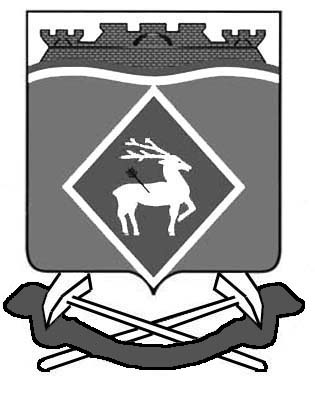 